Elevated position on Cavell Street - situated just around the corner from Tainui Primary School and a short walk to Tahuna Intermediate School, close to Chisholm Links and St Kilda Beach - this home is in a very popular location and offers first home buyers the chance to paint their own canvas and add value. The current owner has done some good things here to help you get started. A new Colorsteel roof was installed in 2017 and the house was insulated top and bottom in 2018 with R4.1 Earthwool ceiling insulation and R1.6 Technobond underfloor insulation.

Built in 1930, this home features ample off-street parking, single basement garage, three double bedrooms, family bathroom, open plan kitchen and living, separate laundry room. The original entrance has been built in to create another small utility room, that has been used as a child's bedroom. It could also serve as an office. Options include that you could reinstate the front entrance, or add a doorway into the living room.I have researched properties of similar size and condition that we have managed now and in the past in this and nearby areas and also looked at properties that are currently advertised and see that the rentals fall between $325 and $400 per week This would indicate that for a property like this with everything it has to offer it would be fair to expect the market to react favorably to an asking rental of between $325 and $375 per weekYours faithfully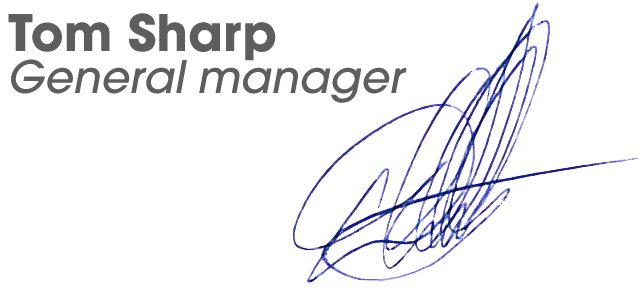 